§1211.  Sports wagering house rules1.  Adoption of house rules.  An operator shall adopt comprehensive house rules for game play governing sports wagering transactions with its patrons.  House rules must be approved by the director prior to implementation and meet the minimum standards established by the director by rule, including, but not limited to, requiring that the house rules specify the amounts to be paid on winning wagers and the effect of sports event schedule changes, the circumstances under which the operator will void a wager and treatment of errors, late wagers and related contingencies.[PL 2021, c. 681, Pt. J, §6 (NEW).]2.  Advertisement of house rules.  The house rules, together with any other information the director determines to be appropriate, must be advertised as required by the director by rule and must be made readily available to patrons. [PL 2021, c. 681, Pt. J, §6 (NEW).]SECTION HISTORYPL 2021, c. 681, Pt. J, §6 (NEW). The State of Maine claims a copyright in its codified statutes. If you intend to republish this material, we require that you include the following disclaimer in your publication:All copyrights and other rights to statutory text are reserved by the State of Maine. The text included in this publication reflects changes made through the First Regular and First Special Session of the 131st Maine Legislature and is current through November 1, 2023
                    . The text is subject to change without notice. It is a version that has not been officially certified by the Secretary of State. Refer to the Maine Revised Statutes Annotated and supplements for certified text.
                The Office of the Revisor of Statutes also requests that you send us one copy of any statutory publication you may produce. Our goal is not to restrict publishing activity, but to keep track of who is publishing what, to identify any needless duplication and to preserve the State's copyright rights.PLEASE NOTE: The Revisor's Office cannot perform research for or provide legal advice or interpretation of Maine law to the public. If you need legal assistance, please contact a qualified attorney.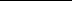 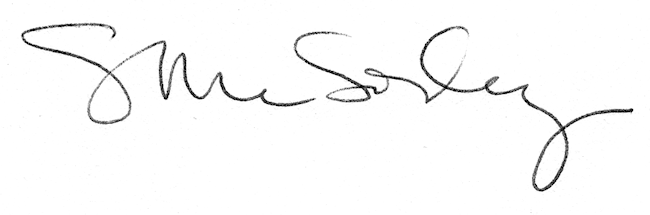 